РОССИЙСКАЯ ФЕДЕРАЦИЯ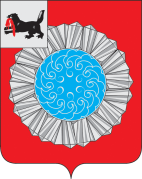 ИРКУТСКАЯ ОБЛАСТЬКОНТРОЛЬНО-СЧЕТНАЯ ПАЛАТА СЛЮДЯНСКОГОМУНИЦИПАЛЬНОГО РАЙОНАЗАКЛЮЧЕНИЕ № 05-07/10по результатам экспертизы  проекта решения Думы Слюдянского муниципального  района  «О внесении изменений  в решение Думы Слюдянского муниципального  района «О  бюджете Слюдянского муниципального  района на 2021 год и на плановый период 2022 и 2023 годов» 26 апреля   2021 г.                                                                                              г. Слюдянка  Настоящее заключение подготовлено  Контрольно-счетной палатой Слюдянского муниципального  района в соответствии с Положением о Контрольно-счетной палате Слюдянского муниципального района  от 26.03.2020 г. № 19-VII рд,   на  основании поручения  председателя Думы Слюдянского муниципального  района  года № 121 от 15.04.2021 г. 1. Проект  решения  «О внесении изменений в  решение Думы Слюдянского муниципального района  «О  бюджете Слюдянского муниципального района на 2021 год и на плановый период 2022 и 2023 годов» (далее - проект решения) разработан Комитетом финансов Слюдянского муниципального района и  внесен  в Думу Слюдянского муниципального района  17.03.2021 г. в соответствии со статьей  21, 22  решения Думы Слюдянского муниципального района от 26.03.2020 года № 17 - VII  рд «Об утверждении Положения о бюджетном процессе в Слюдянском муниципальном районе». Внесение изменений  в решение Думы Слюдянского муниципального района «О  бюджете Слюдянского муниципального района на 2021 год и на плановый период 2022 и 2023 годов» обусловлено  необходимостью:- уточнения основных характеристик бюджета Слюдянского муниципального района  на 2021  и на плановый период 2022 и 2023 годов доходов, расходов и  источников финансирования дефицита бюджета. В ходе  экспертизы установлены следующие изменения показателей.                                                                               (тыс. руб.)Согласно пояснительной записке объем дефицита районного бюджета  в 2021 году составит 22 501,6 тыс. руб. или 9,5% процентов утвержденного общего годового объема доходов бюджета муниципального образования Слюдянский район  без учета  утвержденного объема безвозмездных поступлений, что на 0,2 % больше утвержденного решением Думы от 25.03. 2021 г. № 15 - VII рд.  При установленных параметрах бюджета с учетом  муниципального долга верхний предел муниципального долга   на 2021 и 2022 – 2032 годы предлагается  увеличить  его на 01.01.2022 на 2 967,8 тыс. руб.,  на 1 554,1 тыс. руб. на 2023 и 2024 годы соответственно.                                                                                                                   (тыс. руб.)                                                                                 Приложения  1, 4, 5, 8, 9, 10  предлагаются в новой редакции.2. Доходная  часть районного бюджета, утвержденная в объеме 1 872 291,2  тыс.  руб.  по проекту решения  увеличивается на 50 562,7 тыс. руб. и составит 1 922 853,9 тыс. руб.  (таблица, тыс. руб.).тыс. руб.Налоговые доходы, утвержденные в объеме 211 675,3 тыс. руб. по проекту бюджета планируется увеличить на 10 399,5 тыс. руб., что составит по проекту бюджета 222 074,8 тыс. руб., из них: - налог на доходы физических лиц с доходов, источником которых является налоговый агент, за исключением доходов, в отношении которых исчисление и уплата налога осуществляются в соответствии со статьями 227, 227.1 и 228 Налогового кодекса Российской Федерации планируется увеличить на сумму 4 727,0 тыс. руб. на основании фактического поступления в 2021 году,  что по проекту бюджета составит 192 282,9 тыс. руб.;- налог, взимаемый с налогоплательщиков, выбравших в качестве объекта налогообложения доходы планируется увеличить на сумму 1 028,0 тыс. руб.  на основании фактического поступления в 2021 году, что по проекту бюджета составит 11 284,9тыс. руб.; - налог, взимаемый с налогоплательщиков, выбравших в качестве объекта налогообложения доходы, уменьшенные на величину расходов (в том числе минимальный налог, зачисляемый в бюджеты субъектов Российской Федерации) увеличивается  на сумму 1 059,5 тыс. руб., что по проекту бюджета составит 5 411,9 тыс. руб. (на основании фактических поступлений);-  единый налог на вмененный доход для отдельных видов деятельности увеличение на сумму 585,0 тыс. руб. на основании фактического поступления и составит 3 235,9  тыс. руб.;- единый сельскохозяйственный налог) увеличивается  на сумму 9,0 тыс. руб.  на основании фактического поступления и составит 10,5 тыс. руб.;-  налог, взимаемый в связи с применением патентной системы налогообложения, зачисляемый в бюджеты муниципальных районов увеличивается на сумму 2 991,0 тыс. руб.  на основании фактического поступления и составит 3 178,6 тыс. руб.Неналоговые доходы, утвержденные в объеме 14 842,9 тыс. руб. по проекту бюджета планируется увеличить на 187,5 тыс. руб., что составит по проекту бюджета 15 030,4 тыс. руб., из них: - прочие доходы от компенсации затрат бюджетов муниципальных районов) увеличение на сумму 34,8 тыс. руб., на основании фактического поступления от возврата дебиторской задолженности прошлых лет;- штрафы, санкции, возмещение ущерба планируется увеличить на сумму 152,7 тыс. руб. ,что  по проекту бюджета 882,3 тыс. руб.Объем безвозмездных поступлений на 2021 год, утвержденный решением Думы от 25.03.2021 г. № 15 - VII рд в сумме 1 645 812,7  тыс. руб.  планируется  увеличить на 39 975,7 тыс. руб. что составит по проекту бюджета 1 685 788,4  тыс. руб., за счет:- дотации бюджетам муниципальных районов на поддержку мер по обеспечению сбалансированности бюджетов на сумму 13 333,6 тыс. руб. (Постановление Правительства Иркутской области от 30 марта 2021 года №198-пп);- субсидии бюджетам муниципальных районов на реализацию мероприятий по созданию в субъектах Российской Федерации новых мест в общеобразовательных организаций на сумму 21 931,5 тыс. руб. (уведомление Министерства строительства и дорожного хозяйства Иркутской области по расчетам между бюджетами №6759 от 25.03.2021г.);- субсидии бюджетам муниципальных районов на реализацию мероприятий по созданию в субъектах Российской Федерации новых мест в общеобразовательных организациях на сумму 21 931,5 тыс. руб. (уведомление Министерства строительства и дорожного хозяйства Иркутской области по расчетам между бюджетами №6759 от 25.03.2021г.).3. Расходы, утвержденные решением  Думы  Слюдянского муниципального района от 25.03.2021 г.  № 15 - VII  рд  в объеме 1 894 200,0 тыс. руб. планируется увеличить на 51 155,5 тыс. руб., что составит по проекту бюджета 1 945 355,5 тыс. руб. Изменение   бюджетных средств планируется в следующих разделах  расходной части бюджета  на 2021 год в представленной таблице (тыс. руб.). По разделу «Общегосударственные вопросы» планируется увеличение  бюджетных ассигнований на сумму 2 722,7 тыс. руб., что по проекту бюджета  составит 119 847,2  тыс. руб.По разделу «Национальная безопасность и правоохранительная деятельность» бюджетные  ассигнования  по проекту бюджета планируется увеличить на 285,3 тыс. руб., что в денежном выражении  составит 8 350,9  тыс. руб.По разделу «Образование» бюджетные  ассигнования  по проекту бюджета планируется увеличить на  46 312,1  тыс. руб., что в денежном выражении  составит 1 376 957,0  тыс. руб.По разделу «Культура, кинематография» бюджетные  ассигнования  по проекту бюджета планируется увеличить на  932,4  тыс. руб., что в денежном выражении  составит 43 733,8  тыс. руб.По разделу «Социальная политика» бюджетные  ассигнования  по проекту бюджета планируется увеличить на  609,0  тыс. руб., что в денежном выражении  составит 70 607,0  тыс. руб.По разделу «Физическая культура» бюджетные  ассигнования  по проекту бюджета планируется увеличить на  294,0  тыс. руб., что в денежном выражении  составит 468,0  тыс. руб.Представленный проект решения Думы предлагает увеличить плановые расходы на реализацию муниципальных программ на 2021 год на 51 155,5 тыс. руб., изменив финансирование 10 муниципальных  программ и утвердить программные расходы бюджета в объеме 1 932 720,7 тыс. руб.,  изменения  представлены  в нижеследующей таблице: тыс. руб. Муниципальная программа «Развитие образования в Слюдянском муниципальном районе » на 2019-2024 годыПроект бюджета предлагает увеличить расходы на реализацию Программы на 2021 год  на 22 332,1 тыс. руб. и утвердить в объеме  815 622,8  тыс. руб.,  изменение финансирования в разрезе подпрограмм представлено в таблице:               тыс. руб.Муниципальная программа Муниципальная программа«Развитие культуры в Слюдянском муниципальном районе»на 2019-2024 годыПроект бюджета предлагает увеличить плановые расходы на исполнение Программы на 2021 год  на  717,3 тыс. руб. и утвердить в объеме 30 911,8  тыс. руб., изменение финансирования в разрезе подпрограмм представлено в таблице:               тыс. руб.Муниципальная программа «Содействие развитию учреждений образования и культуры в Слюдянском муниципальном районе» на 2019-2024 годы        Плановые расходы на реализацию Программы проектом решения предлагается увеличить на 1 257,9  тыс. руб. и утвердить на уровне  64 158,8  тыс. руб.        Финансирование Программы в разрезе подпрограмм представлено в таблице.                  тыс. руб.Муниципальная программа «Развитие физической культуры и спорта в Слюдянском муниципальном районе»на 2019-2024 годыПроект бюджета предлагает увеличить плановые расходы на исполнение Программы на 2021 год  на  294,0 тыс. руб. и утвердить в объеме 468,0  тыс. руб., изменение финансирования в разрезе подпрограмм представлено в таблице:               тыс. руб.Муниципальная программа «Обеспечение комплексных мер безопасности, противодействия чрезвычайным ситуациям природного и техногенного характера, построение и развитие аппаратно-программного комплекса «Безопасный город»  в  Слюдянском муниципальном  районе »  на 2019-2024 годы        Проект решения Думы предлагает увеличить расходы на реализацию Программы на 285,3  тыс. руб. и утвердить на уровне  8 499,2  тыс. руб.        Финансирование Программы в разрезе подпрограмм представлено в таблице. тыс. руб.Муниципальная  программа «Социальная поддержка населения в Слюдянском муниципальном районе»  на 2019-2024 годы Расходы на реализацию Программы проект решения Думы предлагает увеличить на 629,8 тыс. руб. и утвердить в размере 61 923,3 тыс. руб., изменения в разрезе подпрограмм представлено в таблице:    тыс. руб.Муниципальная  программа «Поддержка и развитие учреждений образования и культуры в Слюдянском муниципальном районе»  на 2019-2024 годы Проект решения Думы предлагает увеличить плановые расходы на реализацию Программы  на  21 931,5 тыс. руб.  и утвердить в объеме  489 769,9  тыс. руб.Муниципальная программа «Совершенствование механизмов управления Слюдянского муниципального района»         Расходы на реализацию Программы предлагается увеличить на 2 863,0 тыс. руб. и утвердить на уровне  253 381,6  тыс. руб.       Изменение финансирования Программы в разрезе подпрограмм представлено в таблице.                                                                                                                                                       тыс. руб.Муниципальная программа «Содействие условий для развития сельскохозяйственного производства в поселениях Слюдянского  района»        Плановые расходы на реализацию Программы проектом решения предлагается увеличить на 670,0  тыс. руб. и утвердить на уровне  13 362,9  тыс. руб.        Финансирование Программы в разрезе подпрограмм представлено в таблице.                  тыс. руб.         Непрограммная  деятельность органов местного самоуправления Непрограммные расходы бюджета остаются неизменны на уровне  ранее утвержденных 12 543,8 тыс. руб.                  4. С учетом планируемых доходов и расходов  бюджета Слюдянского муниципального района дефицит  бюджета составит в сумме 22 501,6 тыс. руб. или 9,5 процентов утвержденного общего годового объема доходов бюджета Слюдянского муниципального района  без учета  утвержденного объема безвозмездных поступлений.           С учетом изменения остатков за счет средств бюджета в сумме 5 273,2 тыс. руб.  дефицит бюджета составит 17 228,4 тыс. руб.  или  7,3% .   Объем получения кредитов от кредитных организаций увеличен на  592,8 тыс. руб. составит 17 266,7 тыс. руб.        Верхний предел муниципального долга по состоянию на 1 января 2022 года составит   22 706,8   тыс. руб., по состоянию на 1 января 2023 года 37 728,0 тыс. руб., по состоянию на 1 января  2024 года  54 625,5  тыс. руб.         Основные выводы и рекомендации1. Контрольно-счетная палата Слюдянского муниципального района по итогам экспертизы отмечает, что вносимые изменения в параметры районного бюджета на 2021 и плановый период 2022 и 2023 годов  год соответствуют действующему бюджетному законодательству Российской Федерации.Проект решения соответствует действующему бюджетному законодательству и  может быть рекомендован  к рассмотрению Думой Слюдянского муниципального район.  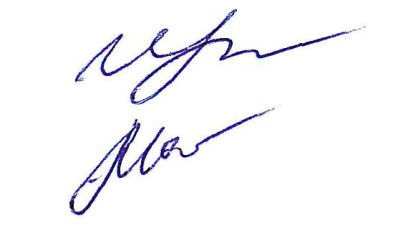  Председатель КСП                                                                             Р.А. Щепелина Аудитор  КСП						                Л.Ю. МалаховаУтверждено  от 24.12.2020 года № 46-VII рдУтверждено  от 25.03.2021 года № 15-VII рдПроект решения  на  апрель  2021 годаОтклонение. (+,-)12345=4-3Доходы1 868 276,401 872 291,201 922 853,950562,7Расходы1 884 947,101 894 200,001 945 355,551 155,5Дефицит, тыс. руб.- 16 670,70- 21 908,80- 22 501,6592,8Дефицит  в  %7,49,79,50,2Профицит----Верхний предел муниципального долгаУтверждено рд от 24.12.2020 года № 46-VII рдУтверждено рд от 25.03.2021 года № 15-VII рдПроект решения  на  апрель  2021 годаОтклонение (+,-)12345=(гр.3-2 гр.)на 1 января 202220 274,119 739,022 706,8  2 967,8на 1 января 202336 173,036 173,937 728,0 1 554,1на 1 января 202453 070,553 071,454 625,5 1554,1Наименование Утверждено рд от 24.12.2020 года № 46-VII рд Утверждено рд от 25.03.2021 года № 15-VII рдПроект мартОтклонение (+,-)12345=4-3НАЛОГОВЫЕ И НЕНАЛОГОВЫЕ ДОХОДЫ225 446,6 226 478,5 237 065,5 10 587,0НАЛОГОВЫЕ ДОХОДЫ210 645,7211 675,3222 074,810 399,5НАЛОГ НА ДОХОДЫ ФИЗИЧЕСКИХ ЛИЦ186 994,3 187 555,9 192 282,9 4 727,0НАЛОГИ НА ТОВАРЫ (РАБОТЫ, УСЛУГИ), РЕАЛИЗУЕМЫЕ НА ТЕРРИТОРИИ РОССИЙСКОЙ ФЕДЕРАЦИИ (акцизы по подакцизным товарам (продукции), производимым на территории Российской Федерации)370,7 370,7 370,7 0,0НАЛОГИ НА СОВОКУПНЫЙ ДОХОД17 050,6 17 518,6 23 191,15 672,5Налог, взимаемый в связи с применением упрощенной системы налогообложения14 210,5 14 678,5 16 766,02 087,5Налог, взимаемый с налогоплательщиков, выбравших в качестве объекта налогообложения доходы9 788,910 256,911 284,91 028,0Налог, взимаемый с налогоплательщиков, выбравших в качестве объекта налогообложения доходы, уменьшенные на величину расходов (в том числе минимальный налог, зачисляемый в бюджеты субъектов Российской Федерации)4 352,4 4 352,4 5 411,91 059,5Минимальный налог, зачисляемый в бюджеты субъектов Российской Федерации (за налоговые периоды, истекшие до 1 января 2016 года)69,2 69,2 69,2 0,0Единый налог на вмененный доход для отдельных видов деятельности2 650,9 2 650,9 3 235,9 585,0Единый сельскохозяйственный налог1,5 1,5 10,5 9,0Налог, взимаемый в связи с применением патентной системы налогообложения, зачисляемый в бюджеты муниципальных районов187,6 187,6 3 178,6 2 991,0ГОСУДАРСТВЕННАЯ ПОШЛИНА6 230,0 6 230,0 6 230,0 0,0Государственная пошлина по делам, рассматриваемым в судах общей юрисдикции, мировыми судьями (за исключением Верховного Суда  Российской Федерации) 6 200,0 6 200,0 6 200,0 0,0Государственная пошлина  за  государственную регистрацию, а также за совершение прочих юридически значимых действий (государственная пошлина за выдачу разрешения на установку рекламной конструкции)30,0 30,0 30,0 0,0НЕНАЛОГОВЫЕ ДОХОДЫ14 840,614 842,915 030,4187,5ДОХОДЫ ОТ ИСПОЛЬЗОВАНИЯ ИМУЩЕСТВА, НАХОДЯЩЕГОСЯ В ГОСУДАРСТВЕННОЙ И МУНИЦИПАЛЬНОЙ СОБСТВЕННОСТИ11 434,3 11 436,6 11 436,6 2,3Проценты, полученные от предоставления бюджетных кредитов внутри страны (за счет средств бюджетов муниципальных районов)3,2 5,5 5,5 2,3Доходы, получаемые в виде арендной либо иной платы за передачу в возмездное пользование государственного и муниципального имущества (за исключением имущества бюджетных и автономных учреждений, а также имущества государственных и муниципальных унитарных предприятий, в том числе казенных)9 591,1 9 591,1 9 591,1 0,0Доходы, получаемые в виде арендной платы за земельные участки, государственная собственность на которые не разграничена, а также средства от продажи права на заключение договоров аренды указанных земельных участков7 891,1 7 891,1 7 891,1 0,0Доходы, получаемые в виде арендной платы за земельные участки, государственная собственность на которые не разграничена и которые расположены в границах сельских поселений и межселенных территорий муниципальных районов, а также средства от продажи права на заключение договоров аренды указанных земельных участков2 400,0 2 400,0 2 400,0 0,0Доходы, получаемые в виде арендной платы за земельные участки, государственная собственность на которые не разграничена и которые расположены в границах городских поселений, а также средства от продажи права на заключение договоров аренды указанных земельных участков5 491,1 5 491,1 5 491,1 0,0Доходы, получаемые в виде арендной платы за земли после разграничения государственной собственности на землю, а также средства от продажи права на заключение договоров аренды указанных земельных участков (за исключением земельных участков бюджетных и автономных учреждений)1 700,0 1 700,0 1 700,0 0,0Прочие доходы от использования имущества и прав, находящихся в государственной и муниципальной собственности (за исключением имущества бюджетных и автономных учреждений, а также имущества государственных и муниципальных унитарных предприятий, в том числе казенных) 1 840,0 1 840,0 1 840,0 0,0Плата за негативное воздействие на окружающую среду2 431,0 2 431,0 2 431,0 0,0Плата за выбросы загрязняющих веществ в атмосферный воздух стационарными объектами567,0 567,0 567,0 0,0Плата за выбросы загрязняющих веществ в водные объекты530,0 530,0 530,0 0,0Плата за размещение отходов производства 1 334,0 1 334,0 1 334,0 0,0ДОХОДЫ ОТ ОКАЗАНИЯ ПЛАТНЫХ УСЛУГ (РАБОТ) И КОМПЕНСАЦИИ ЗАТРАТ ГОСУДАРСТВА0,00,0    34,8 34,8Прочие доходы от компенсации затрат бюджетов муниципальных районов0,00,034,834,8ДОХОДЫ ОТ ПРОДАЖИ МАТЕРИАЛЬНЫХ И НЕМАТЕРИАЛЬНЫХ АКТИВОВ206,1 206,1 206,1 0,0Доходы от реализации иного имущества, находящегося в собственности муниципальных районов (за исключением имущества муниципальных бюджетных и автономных учреждений, а также имущества муниципальных унитарных предприятий, в том числе казенных), в части реализации основных средств по указанному имуществу206,1 206,1 206,1 0,0ШТРАФЫ, САНКЦИИ, ВОЗМЕЩЕНИЕ УЩЕРБА729,6 729,6 882,3152,7БЕЗВОЗМЕЗДНЫЕ ПОСТУПЛЕНИЯ1 642 829,81 645 812,7 1 685 788,4 39 975,7ДОХОДЫ1 868 276,4 1 872 291,2 1 922 853,9 50 562,7НаименованиеУтверждено рд от 24.12.2020 года № 46-VII рдУтверждено рд от 25.03.2021 года № 15-VII рдПроект апрельОтклонение (+,-)12345=4-3БЕЗВОЗМЕЗДНЫЕ ПОСТУПЛЕНИЯ1 643 181,3 1 645 812,7 1 685 788,4 39 975,7БЕЗВОЗМЕЗДНЫЕ ПОСТУПЛЕНИЯ ОТ ДРУГИХ БЮДЖЕТОВ БЮДЖЕТНОЙ СИСТЕМЫ РОССИЙСКОЙ ФЕДЕРАЦИИ1 643 202,8 1 643 202,81 683 178,539 975,7Дотации бюджетам бюджетной системы Российской Федерации89 148,5 89 148,5 102 482,113 333,6Дотации на выравнивание бюджетной обеспеченности89 148,589 148,589 148,50,0Дотации бюджетам муниципальных районов на выравнивание  бюджетной обеспеченности из бюджета субъекта Российской Федерации89 148,5 89 148,5 89 148,5 0,0Дотация бюджетам на поддержку мер по обеспечению сбалансированности бюджетов0,00,013 333,613 333,6Дотация бюджетам муниципальных районов на поддержку мер по обеспечению сбалансированности бюджетов0,00,013 333,613 333,6Субсидии бюджетам бюджетной системы Российской Федерации (межбюджетные субсидии)879 678,4 879 678,4 906 320,5 26 642,1Субсидии бюджетам на софинансирование капитальных вложений в объекты муниципальной собственности174 842,7 174 842,7 174 842,7 0,0Субсидии бюджетам муниципальных районов на софинансирование капитальных вложений в объекты муниципальной собственности174 842,7 174 842,7 174 842,7 0,0Субсидии местным бюджетам на софинансирование капитальных вложений в объекты муниципальной собственности в сфере охраны окружающей среды (Полигон ТКО на территории МО Слюдянский район Иркутской области, 140 м вправо от федеральной автомобильной дороги А-333 «Култук-Монды-граница с Монголией»)174 842,7 174 842,7 174 842,7 0,0Субсидии местным бюджетам на софинансирование капитальных вложений в объекты муниципальной собственности в сфере образования (Школа на 725 мест в микрорайоне Рудоуправление г. Слюдянка)0,00,00,00,0Субсидии бюджетам на организацию бесплатного горячего питания обучающихся, получающих начальное общее образование в государственных и муниципальных образовательных организациях29 994,4 29 994,4 29 994,4 0,0Субсидии бюджетам муниципальных районов на организацию бесплатного горячего питания обучающихся, получающих начальное общее образование в государственных и муниципальных образовательных организациях29 994,4 29 994,4 29 994,4 0,0Субсидии бюджетам на поддержку отрасли культуры3 290,13 290,13 290,10,0Субсидии бюджетам муниципальных районов на поддержку отрасли культуры (Модернизация муниципальных детских школ искусств по видам искусств)3 290,13 290,13 290,10,0Субсидии бюджетам на реализацию мероприятий по созданию в субъектах Российской Федерации новых мест в общеобразовательных организациях434 298,8 434 298,8 456 230,3 21 931,5Субсидии бюджетам муниципальных районов на реализацию мероприятий по созданию в субъектах Российской Федерации новых мест в общеобразовательных организациях434 298,8 434 298,8 456 230,3 21 931,5Прочие субсидии240 542,5 240 542,5 240 542,5 0,0Прочие субсидии бюджетам муниципальных районов240 542,5 240 542,5 240 542,5 0,0Субсидия из областного бюджета местным бюджетам в целях софинансирования расходных обязательств муниципальных образований Иркутской области на оказание содействия по приведению в надлежащее состояние объектов электросетевого хозяйства садоводческих и огороднических некоммерческих товариществ с последующей передачей электрических сетей территориальным сетевым организациям6 000,0 6 000,0 6 000,0 0,0Субсидия  на выравнивание уровня бюджетной обеспеченности поселений Иркутской области, входящих в состав муниципального района Иркутской области95 531,4 95 531,4 95 531,4 0,0Субсидия на выплату денежного содержания с начислениями на него главам, муниципальным служащим органов местного самоуправления муниципальных районов (городских округов) Иркутской области, а также заработной платы с начислениями на нее техническому и вспомогательному персоналу органов местного самоуправления муниципальных районов (городских округов) Иркутской области, работникам учреждений, находящихся в ведении органов местного самоуправления муниципальных районов (городских округов) Иркутской области110 422,9 110 422,9 110 422,9 0,0Субсидия на модернизацию муниципальных детских школ искусств по видам искусств3 290,1 3 290,1 3 290,1 0,0Субсидия на реализацию мероприятий перечня проектов народных инициатив10 000,0 10 000,0 10 000,0 0,0Субсидии в целях софинансирования расходных обязательств органов местного самоуправления муниципальных образований Иркутской области по вопросам местного значения для организации отдыха детей в каникулярное время на оплату стоимости набора продуктов питания в лагерях с дневным пребыванием детей, организованных органами местного самоуправления муниципальных образований Иркутской области1 797,7 1 797,7 1 797,7 0,0Субсидия из областного бюджета в целях софинансирования расходных обязательств муниципальных образований Иркутской области по вопросам местного значения по организации отдыха детей в каникулярное время на укрепление материально-технической базы муниципальных учреждений, оказывающих услуги по организации отдыха и оздоровления детей в Иркутской области1 267,2 1 267,2 1 267,2 0,0Субсидии из областного бюджета местным бюджетам в целях софинансирования расходных обязательств муниципальных образований Иркутской области на приобретение средств обучения и воспитания (мебели для занятий в учебных классах), необходимых для оснащения муниципальных общеобразовательных организаций в Иркутской области3 309,5 3 309,5 3 309,5 0,0Субсидии из областного бюджета местным бюджетам в целях софинансирования расходных обязательств муниципальных образований Иркутской области по обеспечению бесплатным двухразовым питанием обучающихся с ограниченными возможностями здоровья в муниципальных общеобразовательных организациях Иркутской области4 496,0 4 496,0 4 496,0 0,0Субсидии из областного бюджета местным бюджетам в целях софинансирования расходных обязательств муниципальных образований Иркутской области на обеспечение бесплатным питьевым молоком обучающихся 1-4 классов муниципальных общеобразовательных организаций в Иркутской области3 532,6 3 532,6 3 532,6 0,0Субсидии из областного бюджета местным бюджетам в целях софинансирования расходных обязательств муниципальных образований Иркутской области на комплектование книжных фондов муниципальных общедоступных библиотек36,7 36,7 36,7 0,0Субсидии из областного бюджета местным бюджетам на приобретение средств обучения и воспитания (вычислительной техники) для малокомплектных муниципальных образовательных организаций в Иркутской области, осуществляющих образовательную деятельность по образовательным программам основного общего и (или) среднего общего образования, расположенных в сельских населенных пунктах Иркутской области858,4 858,4 858,4 0,0Субвенции бюджетам бюджетной системы Российской Федерации636 177,1 636 177,1 636 177,1 0,0Субвенции бюджетам муниципальных образований на предоставление гражданам субсидий на оплату жилого помещения и коммунальных услуг54 458,4 54 458,4 54 458,4 0,0Субвенции бюджетам муниципальных районов по предоставлению гражданам субсидий на оплату жилого помещения и коммунальных услуг54 458,4 54 458,4 54 458,4 0,0Субвенции местным бюджетам на выполнение передаваемых полномочий субъектов Российской Федерации 14 966,5 14 966,5 14 966,5 0,0Субвенции бюджетам муниципальных районов на выполнение передаваемых полномочий субъектов Российской Федерации:14 966,5 14 966,5 14 966,5 0,0   - по хранению, комплектованию, учету и использованию архивных документов, относящихся к государственной собственности Иркутской области450,4 450,4 450,4 0,0   -  в сфере труда821,3 821,3 821,3 0,0  -  по определению персонального состава и обеспечению деятельности районных (городских), районных в городах комиссий по делам несовершеннолетних и защите их прав1 640,6 1 640,6 1 640,6 0,0  - по определению персонального состава и обеспечению деятельности административных комиссий1 637,2 1 637,2 1 637,2 0,0  - по определению перечня должностных лиц органов местного самоуправления, уполномоченных  составлять протоколы об административных правонарушениях, предусмотренных отдельными законами Иркутской области об административной ответственности0,70,70,70,0   -  по отлову и содержанию безнадзорных собак и кошек в границах населенных пунктов Иркутской области836,8 836,8 836,8 0,0   - в области противодействия коррупции19,4 19,4 19,4 0,0   - по предоставлению мер социальной поддержки многодетным и малоимущим семьям8 409,9 8 409,9 8 409,9 0,0   - по обеспечению бесплатным двухразовым питанием детей-инвалидов924,6 924,6 924,6 0,0 - по обеспечению бесплатным питанием обучающихся, пребывающих на полном государственном обеспечении в организациях социального обслуживания, находящихся в ведении Иркутской области, посещающих муниципальные общеобразовательные организации225,6 225,6 225,6 0,0Субвенции бюджетам на осуществление полномочий по составлению (изменению, дополнению) списков кандидатов в присяжные заседатели федеральных судов общей юрисдикции в Российской Федерации13,8 13,8 13,8 0,0Субвенции бюджетам муниципальных районов на осуществление полномочий по составлению (изменению, дополнению) списков кандидатов в присяжные заседатели федеральных судов общей юрисдикции в Российской Федерации13,8 13,8 13,8 0,0Субвенции бюджетам на проведение Всероссийской переписи населения 2020 года589,6 589,6 589,6 0,0Субвенции бюджетам муниципальных районов на проведение Всероссийской переписи населения 2020 года589,6 589,6 589,6 0,0Прочие субвенции566 148,8 566 148,8 566 148,8 0,0Прочие субвенции бюджетам муниципальных районов566 148,8 566 148,8 566 148,8 0,0 - субвенция на обеспечение государственных гарантий реализации прав на получение общедоступного и бесплатного начального общего, основного общего, среднего общего образования в муниципальных образовательных организациях,  обеспечение дополнительного образования детей в муниципальных общеобразовательных организациях 359 633,3 359 633,3 359 633,3 0,0 - субвенция на обеспечение государственных гарантий реализации прав на получение общедоступного и бесплатного дошкольного образования в муниципальных дошкольных образовательных  и общеобразовательных организациях206 515,5 206 515,5 206 515,5 0,0Иные межбюджетные трансферты37 847,3 38 198,8 38 198,8 0,0Межбюджетные трансферты, передаваемые бюджетам муниципальных образований на осуществление части полномочий по решению вопросов местного значения  в соответствии с заключенными соглашениями10 661,5 11 013,0 11 013,0 0,0Межбюджетные трансферты, передаваемые бюджетам муниципальных районов из бюджетов поселений на осуществление части полномочий по решению вопросов местного значения в соответствии с заключенными соглашениями10 661,5 11 013,0 11 013,0 0,0 - Единая дежурно-диспетчерская служба2 682,0 2 682,0 2 682,0 0,0 - Организация и осуществление мероприятий по гражданской обороне, защите населения и территории поселения от чрезвычайных ситуаций природного и техногенного характера458,5 458,5 458,5 0,0 - Организация и осуществление мероприятий по гражданской обороне, защите населения и территорий поселений от ЧС природного и техногенного характера, в части обслуживания многоканальной системы автоматического оповещения спец. абонентов STC-L250 с задействованием каналов связи и систем передачи данных389,7 762,7 762,7 0,0 - Организация секретного делопроизводства458,5 458,5 458,5 0,0 - Осуществление внешнего муниципального финансового контроля1 212,8 1 212,8 1 212,8 0,0 - Электроснабжение садоводческих участков2,5 2,5 2,5 0,0 - Составление проекта бюджета поселения, исполнение бюджета поселения, составление отчета об исполнении бюджета поселения в соответствии с Бюджетным кодексом Российской Федерации5 436,0 5 436,0 5 436,0 0,0Межбюджетные трансферты бюджетам на ежемесячное денежное вознаграждение за классное руководство педагогическим работникам государственных и муниципальных общеобразовательных организаций27 185,8 27 185,8 27 185,8 0,0ПРОЧИЕ БЕЗВОЗМЕЗДНЫЕ ПОСТУПЛЕНИЯ0,02 631,42 631,40,0Прочие безвозмездные поступления в бюджеты муниципальных районов0,02 631,42 631,40,0Безвозмездные поступления от физических и юридических лиц на финансовое обеспечение дорожной деятельности, в том числе добровольных пожертвований, в отношении автомобильных дорог общего пользования местного значения муниципальных районов0,02 631,42 631,40,0Межбюджетные трансферты бюджетам муниципальных районов на ежемесячное денежное вознаграждение за классное руководство педагогическим работникам государственных и муниципальных общеобразовательных организаций27 185,8 27 185,8 27 185,8 0,0ВОЗВРАТ ОСТАТКОВ СУБСИДИЙ, СУБВЕНЦИЙ И ИНЫХ МЕЖБЮДЖЕТНЫХ ТРАНСФЕРТОВ, ИМЕЮЩИХ ЦЕЛЕВОЕ НАЗНАЧЕНИЕ, ПРОШЛЫХ ЛЕТ0,0- 21,5 - 21,5 0,0Возврат прочих остатков субсидий, субвенций и иных межбюджетных трансфертов, имеющих целевое назначение, прошлых лет из бюджетов муниципальных районов0,0- 0,00002- 0,000020,0Возврат прочих остатков субсидий, субвенций и иных межбюджетных трансфертов, имеющих целевое назначение, прошлых лет из бюджетов муниципальных районов0,0- 21,5 - 21,5 0,0Наименование раздела БККод раздела2021 год2021 год2021 год2021 годНаименование раздела БККод разделаУтверждено решением о бюджете от 24.12.2020 года № 46-VII рдУтверждено рд от 25.03.2021 года № 15-VII рдПроект на мартИзменения123456=5-4Общегосударственные вопросы01 00113 727,5117 124,5119 847,22 722,7Национальная оборона02 00198,0198,0198,00,0Национальная безопасность и правоохранительная деятельность03 007 977,98 350,98 636,2285,3Национальная экономика04 0010 108,712 940,712 940,70,0Жилищно-коммунальное хозяйство05 00198 042,4191 199,2191 199,20,0Образование07 001 321 230,71 330 644,91 376 957,046 312,1Культура, кинематография08 0042 744,142 801,443 733,8932,4Здравоохранение09 0036,836,836,80,0Социальная политика10 0069 982,069 988,070 607,0609,0Физическая культура и спорт11 00174,0174,0468,0294,0Средства массовой информации12 002 712,72 712,72 712,70,0Обслуживание государственного и муниципального долга13 007,213,713,70,0Межбюджетные трансферты общего характера бюджетам бюджетной системы российской федерации14 00118 005,1118 005,2118 005,20,0ИТОГО РАСХОДОВ 1 884 947,11 894 200,01 945 355,551 155,5№п/пНаименование  муниципальной программыУтверждено решением Думы от 24.12.2020 г. № 46 - VII рдУтверждено решением Думы от 25.03.2021 г. № 15 - VII рдПроектрешения ДумыОтклонение123456=5-41 Муниципальная программа «Развитие образования в Слюдянском муниципальном   районе» на 2019-2024 годы790 074,6793 290,7815 622,8+22 332,12Муниципальная программа «Развитие культуры в Слюдянском муниципальном  районе»  2019-2024 годы30 163,530 194,530 911,8+717,33Муниципальная программа «Развитие системы отдыха и оздоровления детей в Слюдянском муниципальном районе» на 2019-2024годы5 943,15 943,15 943,10,04Муниципальная программа «Содействие развитию учреждений образования и культуры в Слюдянском муниципальном районе»  на 2019-2024 годы61 994,062 901,064 158,8+1 257,95Муниципальная программа «Развитие физической культуры и спорта в Слюдянском муниципальном районе»  на 2019-2024 годы174,0174,0468,0+294,06Муниципальная программа «Молодёжная политика в Слюдянском муниципальном  районе»  на 2019-2024 годы52,052,0226,6+174,67Муниципальная программа «Безопасность дорожного движения в  Слюдянском муниципальном  районе»  на 2019-2024 годы100,0100,0100,00,08Муниципальная программа «Обеспечение комплексных мер безопасности, противодействия чрезвычайным ситуациям природного и техногенного характера, построение и развитие аппаратно-программного комплекса «Безопасный город»  в  Слюдянском муниципальном  районе »  на 2019-2024 годы7 840,98 213,98 499,2+285,39Муниципальная программа «Социальная поддержка населения  Слюдянского муниципального района»  на 2019-2024 годы61 277,561 293,561 923,3+629,810Муниципальная программа «Охрана окружающей среды на территории  Слюдянского муниципального района»  на 2019-2024 годы193 899,5186 936,3186 936,30,011Муниципальная программа «Повышение транспортной доступности, обеспечение условий для реализации потребностей граждан Слюдянского муниципального  района  в перевозках»  на 2019-2024 годы575,0575,0575,00,012Муниципальная программа «Поддержка и развитие учреждений образования и культуры  Слюдянского муниципального  района »  на 2019-2024 годы460 304,9467 838,4489 769,9+21 931,513Муниципальная программа «Поддержка приоритетных отраслей экономики Слюдянского муниципального  района»  на 2019-2024 годы701,2701,2701,20,014Муниципальная программа «Совершенствование механизмов управления Слюдянского муниципального района»  на 2019-2024 годы246 499,1250 518,6253 381,62 863,015Муниципальная программа «Профилактика безнадзорности и правонарушений несовершеннолетних в  Слюдянском муниципальном  районе »  на 2019-2024 годы137,0137,0137,00,016Муниципальная программа «Создание условий для развития сельскохозяйственного производства в поселениях Слюдянского  района»  на 2019-2024 годы12 572,912 692,913 362,9670,017Муниципальная  программа  «Создание условий для оказания медицинской помощи населению на территории  Слюдянского муниципального  района»  на 2019-2024 годы94,394,394,30,0ИТОГО по программам1 872 403,31 881 565,21 932 720,7+51 155,5Непрограммные расходы12 543,812 543,812 543,80,0ВСЕГО РАСХОДОВ1 884 947,11 894 200,01 945 355,5+51 155,5№п/пНаименование подпрограммыУтверждено решением Думы от 24.12.2020 г. № 46 - VII рдПроектрешения Думы25.03.2021 г. № 15 - VII рдПроектрешения ДумыОтклонение12        3     4    56=5-41«Оказание образовательных услуг в  общеобразовательных учреждениях в Слюдянском муниципальном районе»460 571,3462 474,7478 845,4+16 370,82«Дошкольное образование в Слюдянском  муниципальном  районе»216 218,1217 220,8220 662,7+3 442,03 «Дополнительное образование в сфере художественной  и творческой направленности в Слюдянском  муниципальном районе»31 264,631 368,831 881,4+512,64«Дополнительное образование в сфере физической культуры и спорта в Слюдянском муниципальном  районе»35 113,435 219,336 271,5+1 052,25«Дополнительное образование в сфере искусства в Слюдянском  муниципальном районе»46 907,147 007,147 961,7+954,6ИТОГО790 074,6793 290,7815 622,8+22 332,1№п/пНаименование подпрограммыУтверждено решением Думы от 24.12.2020 г. № 46 - VII рдПроектрешения Думы25.03.2021 г. № 15 - VIIПроектрешения ДумыОтклонение12        3     4    56=5-41«Оказание услуг в  сфере культуры в Слюдянском муниципальном районе»9 022,89 053,89 322,1    +268,22«Оказание библиотечных услуг в Слюдянском  муниципальном  районе»21 140,621 140,621 589,7+449,1ИТОГО30 163,530 19430 911,8+717,3№п/пНаименование подпрограммыУтверждено решением Думы от 24.12.2020 г. № 46 - VII рдПроектрешения Думы25.03.2021 г. № 15 - VIIПроектрешения ДумыОтклонение12        3     4    56=5-41«Оказание поддержки учреждениям образования и культуры в Слюдянском муниципальном районе»49 858,247 566,347 847,3+281,02«Развитие информационно-методического центра через работу с педагогическими кадрами и одаренными детьми»322,83 514,73  915,9+401,23 «Проведение культурно-массовых мероприятий в Слюдянском муниципальном районе220,0220,0400,0+180,04«Развитие дистанционного образования в Слюдянском муниципальном районе»1 457,71 457,71 457,70,05«Организация деятельности центра специализированной пищевой продукции и сервиса Слюдянского муниципального района»10 135,410 142,410 538,0+395,6ИТОГО61 994,062 901,064 158,8+1 257,9№п/пНаименование основного меропрития Утверждено решением Думы от 24.12.2020 г. № 46 - VII рдПроектрешения Думы25.03.2021 г. № 15 - VIIПроектрешения ДумыОтклонение12        3     4    56=5-41Укрепление материально-технической базы0,00,00,00,02Физкультурно-спортивные, массовые традиционные мероприятия174,0  174,0468,0+294,0ИТОГО174,0  174,0468,0+294,0№п/пНаименование основного меропрития Утверждено решением Думы от 24.12.2020 г. № 46 - VII рдПроектрешения Думы25.03.2021 г. № 15 - VIIПроектрешения ДумыОтклонение12        3     4    56=5-41«Организация и осуществление мероприятий по гражданской обороне, защите населения и территории Слюдянского района  от чрезвычайных ситуаций природного и техногенного   характера»327,5327,5612,8+285,32«Обеспечение личной безопасности граждан, охраны общественного порядка и обеспечения общественной  безопасности, борьбы с преступностью в Слюдянском муниципальном районе»60,060,060,00,03«Обеспечение эффективного осуществления полномочий МКУ «Управление по делам гражданской обороны, чрезвычайных ситуаций Слюдянского муниципального района»7 453,47 826,47 826,40,0ИТОГО7 840,98 213,98 499,2+285,3№п/пНаименование подпрограммыУтверждено решением Думы от 24.12.2020 г. № 46 - VII рдПроектрешения Думы25.03.2021 г. № 15 - VIIПроектрешения ДумыОтклонение12        3     4    56=5-41«Социальная поддержка отдельных категорий граждан»60 627,5   60 643,561 273,3+629,82«Поддержка социально ориентированным некоммерческим общественным организациям»650,0650,00,00,0ИТОГО61 277,561 293,561 923,3    +629,8№п/пНаименование подпрограммыУтверждено решением Думы от 24.12.2020 г. № 46 - VII рдПроектрешения Думы25.03.2021 г. № 15 - VIIПроектрешения ДумыОтклонение12          3       456=5-41«Реализация полномочий порешению вопросов местного значения администрацией муниципального района»56 447,556 495,857 895,1+1 399,32«Обеспечение качественногои сбалансированного управлениябюджетными средствами Слюдянского муниципального района»149 432,1149 438,8149 138,8-300,03«Повышение качества управления муниципальным имуществом и земельными ресурсами в Слюдянском муниципальном районе»10 238,014 040,715 119,5+1 076,94«Развитие информационногопространства и создание условий дляобеспечения информатизации иавтоматизации процессов в организацияхСлюдянского муниципального района»5 914,66 067,66 667,6+600,05«Информационное освещение деятельности органов местного самоуправления Слюдянскогомуниципального района»2 712,72 712,02 712,00,06«Осуществление функций управления в сфере образования и культуры в Слюдянском муниципальном районе»14 045,614 054,414 139,3+84,97«Предоставление гражданам субсидий на оплату жилых помещений и коммунальных услуг»3 158,43  158,43  158,40,08«Определение персональногосостава и обеспечение деятельностирайонных (городских), районных в городахкомиссий по делам несовершеннолетних изащите их прав»1 640,61 640,61 640,60,09«Хранение, комплектование, учет и использование архивных документов, относящихся к государственнойсобственности Иркутской области»450,4450,4450,40,010«Полномочия  в  области охраны  труда»821,3821,3821,30,011«Определение персонального состава и обеспечение деятельности административных комиссий, определению перечня должностных лиц органов местного самоуправления, уполномоченных составлять протоколы об  административных правонарушениях, предусмотренныхотдельными законами Иркутской области обадминистративной ответственности на 2014год»1 637,91 637,91 637,90,0Итого по программе 246 499,1250 518,6 253 381,6 +2 863,0№п/пНаименование подпрограммыУтверждено решением Думы от 24.12.2020 г. № 46 - VII рдПроектрешения Думы25.03.2021 г. № 15 - VIIПроектрешения ДумыОтклонение12        3     4    56=5-41«Развитие отрасли растениеводства»800,0800,0820,0+20,02«Развитие рынка сельскохозяйственной продукции, сырья и продовольствия»»7 625,07 625,08 275,0   +650,03 «Обеспечение комплексного, пространственного и территориального развития сельских поселений Слюдянского района»4 147,94 267,94 267,90,0ИТОГО12 572,912 692,913 362,9+670,0